Villanova University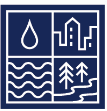 Villanova Center for Resilient Water SystemsGraduate Research Positions Water Resources & Geoenvironmentalhttps://www1.villanova.edu/university/engineering/faculty-research/Resilient-Water-Systems.html The Villanova Center for Resilient Water Systems (VCRWS), part of the Department of Civil and Environmental Engineering at Villanova University, has the mission to engage with society to create resilient solutions to global water challenges. Villanova University is a national university with doctoral and master's programs. Aligning with Villanova’s mission veritas, unitas, and caritas, we value and seek to empower all members of our community to develop their potential, bring their full self to the goals of VCRWS, and engage in a community of inclusion.  This mission is a common responsibility for all VCRWS members.The VCRWS has several research projects presently related to urban hydrology and green stormwater infrastructure and are seeking to fill the following positions:Doctoral research assistant - We are seeking candidates to pursue their doctoral studies in Civil Engineering with a focus on green stormwater infrastructure and perform research on one or more related projects. The candidate should have their MS in Civil Engineering or related field (must be completed at the time of hire) and ideally have some experience with field research and data analysis. We are looking specifically for experience with regulatory aspects of stormwater. There are opportunities to gain experience teaching and participate in other volunteer programs. There is also an opportunity to pursue a certificate through the doctoral professional development program. Masters research assistant - We are seeking candidates to pursue their master's degree in either Civil Engineering (MSCE) or Water Resources and Environmental Engineering (MSWREE). The candidate would focus on water resources and/or geotechnical aspects of green stormwater infrastructure. The candidate will work within a team of other graduate students and undergraduate researchers on an ongoing stormwater research project. The candidate should have their BS in Civil Engineering or related field (must be completed at the time of hire) and a willingness to perform field and laboratory research. There are opportunities to participate in volunteer programs. Some example projects include: working with Pennsylvania Department of Transportation on green stormwater infrastructure along Interstate-95, water quantity and quality monitoring and modeling at EPA funded sites, stormwater harvesting and reuse, opportunities to connect data analytics and machine learning with green stormwater infrastructure, and revisioning stormwater regulatory approach.  
If you are interested in any of these positions, please email vcrws@villanova.edu with a copy of your resume, transcript and GRE scores if available  (unofficial is sufficient for now). Opportunities are available starting in January 2020, as well as June and August 2021. Review of applications and filling of positions will begin immediately.  Potential graduate students will be required to apply to the degree program prior to commitment.
http://www.villanova.edu/villanova/engineering/grad/admission/apply.html